2.13 Профессиональный рост педагога (повышение квалификации по профилю педагогической деятельности)Сертификаты: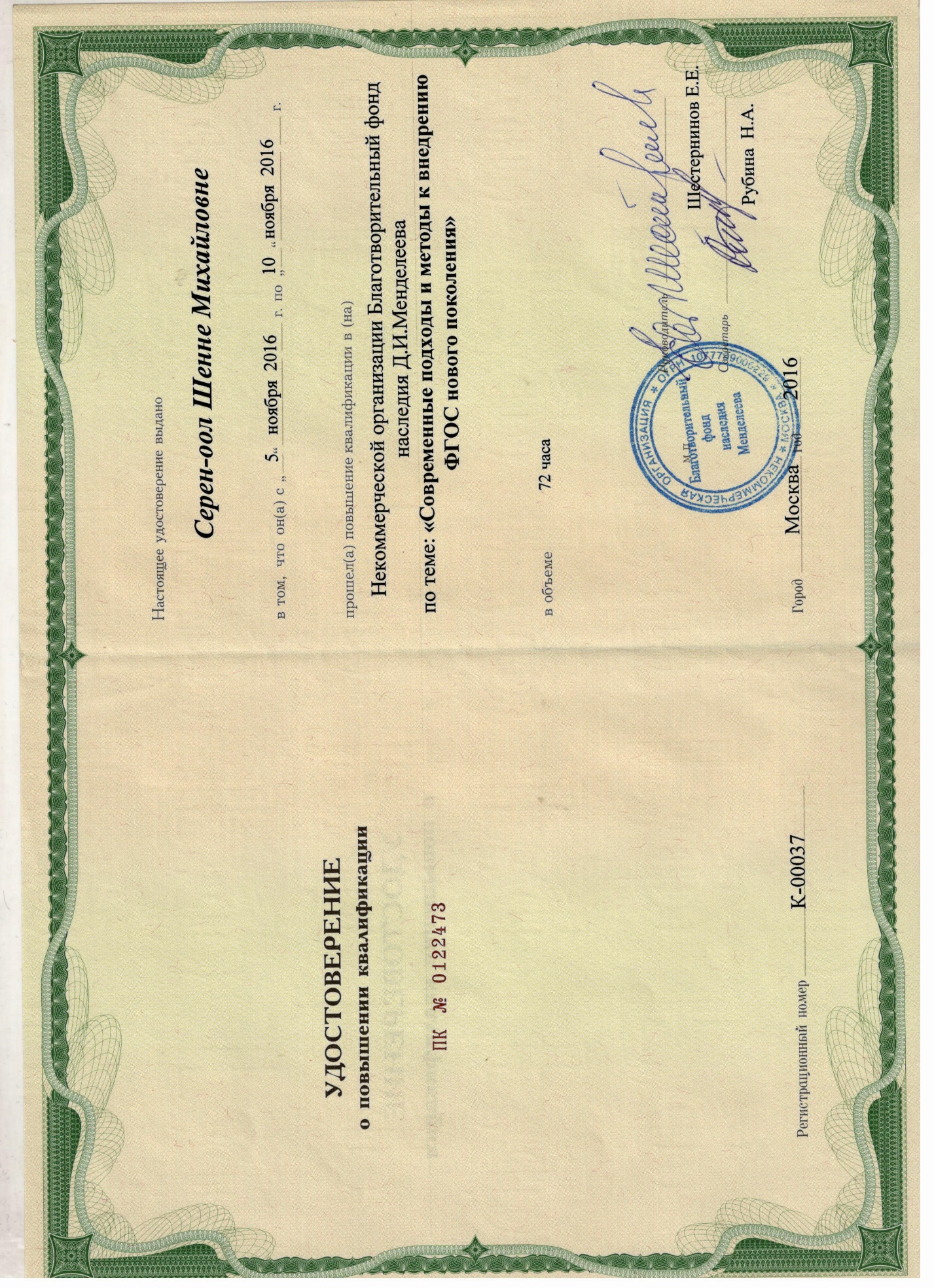 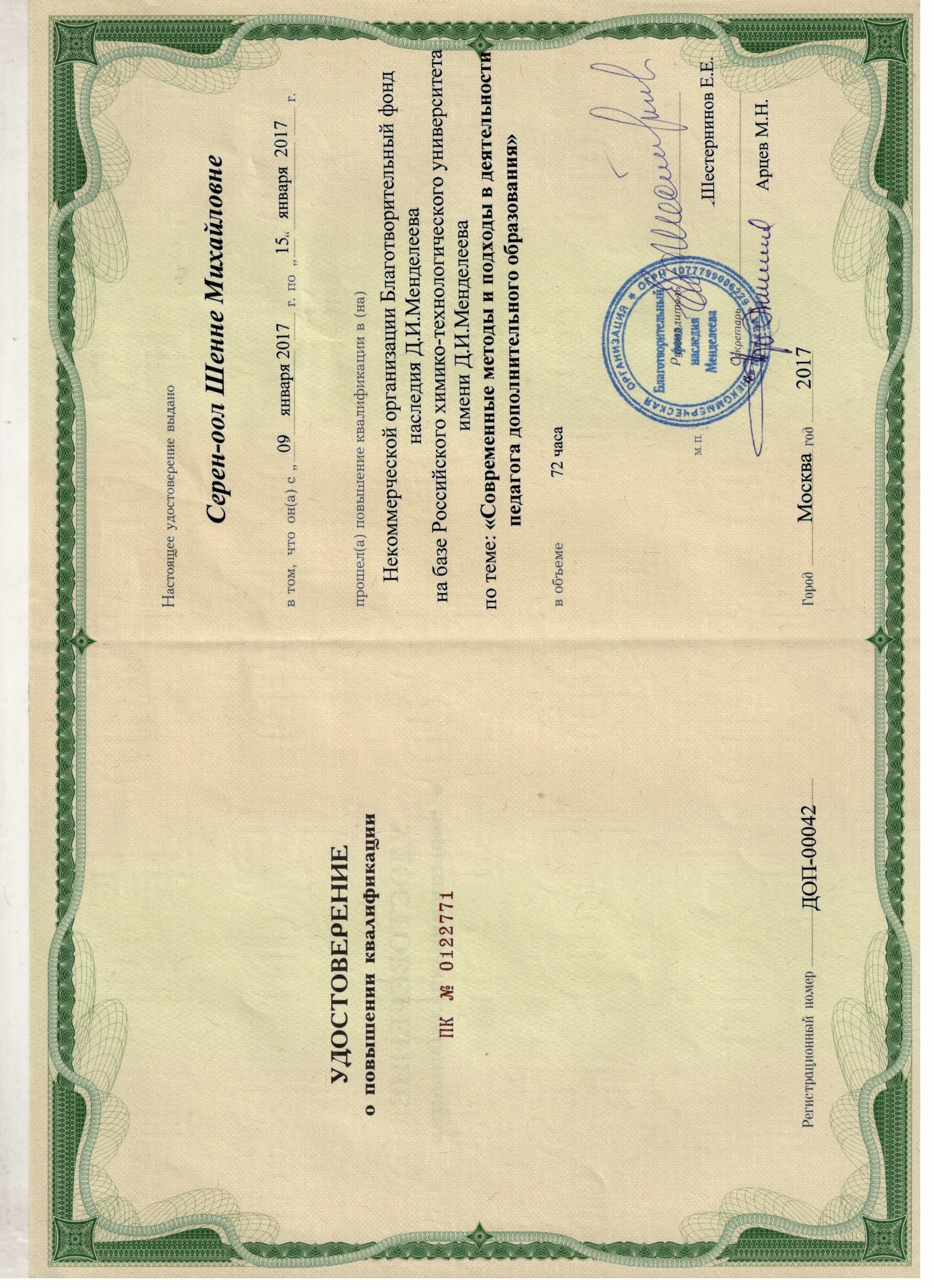 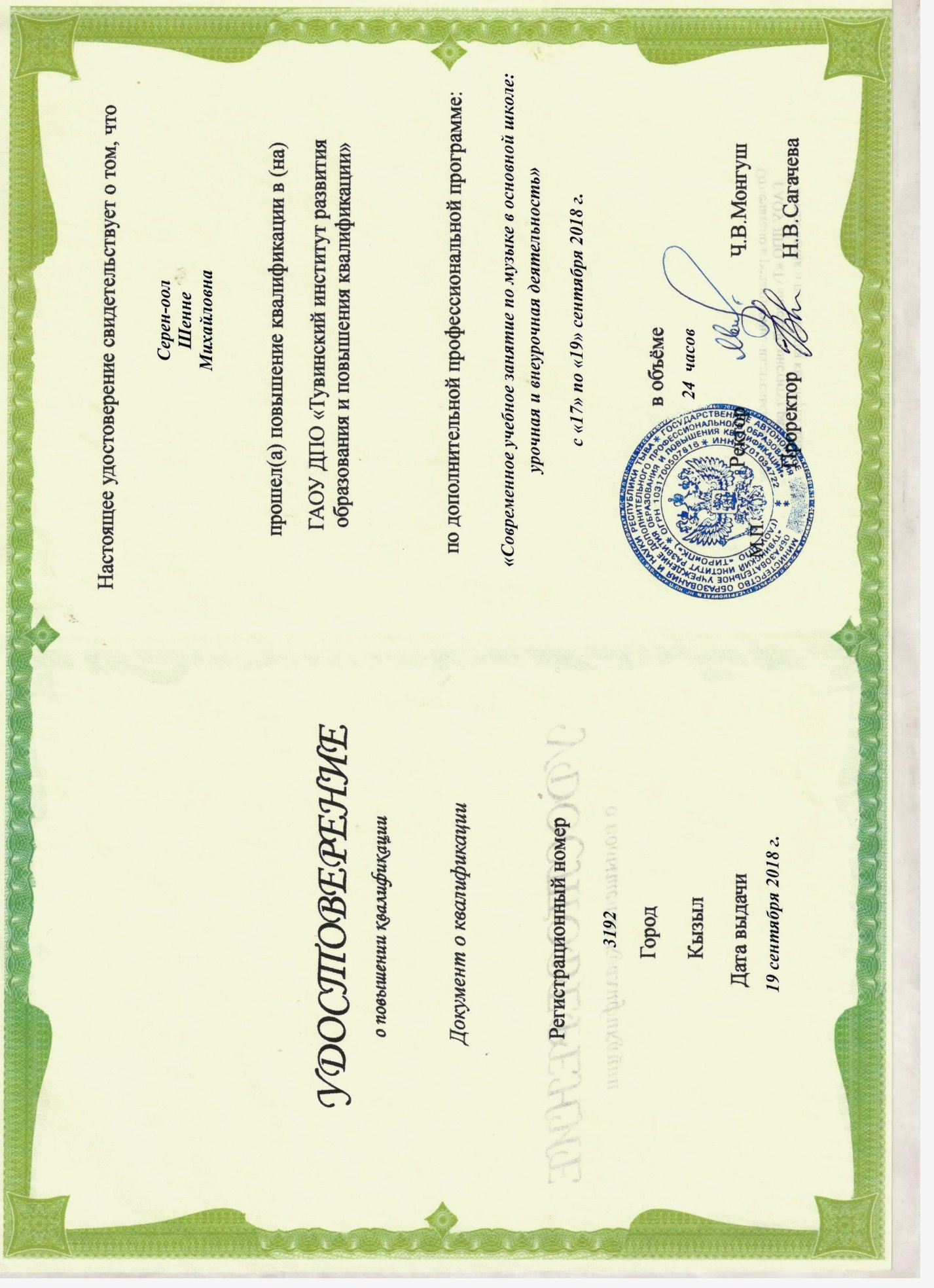 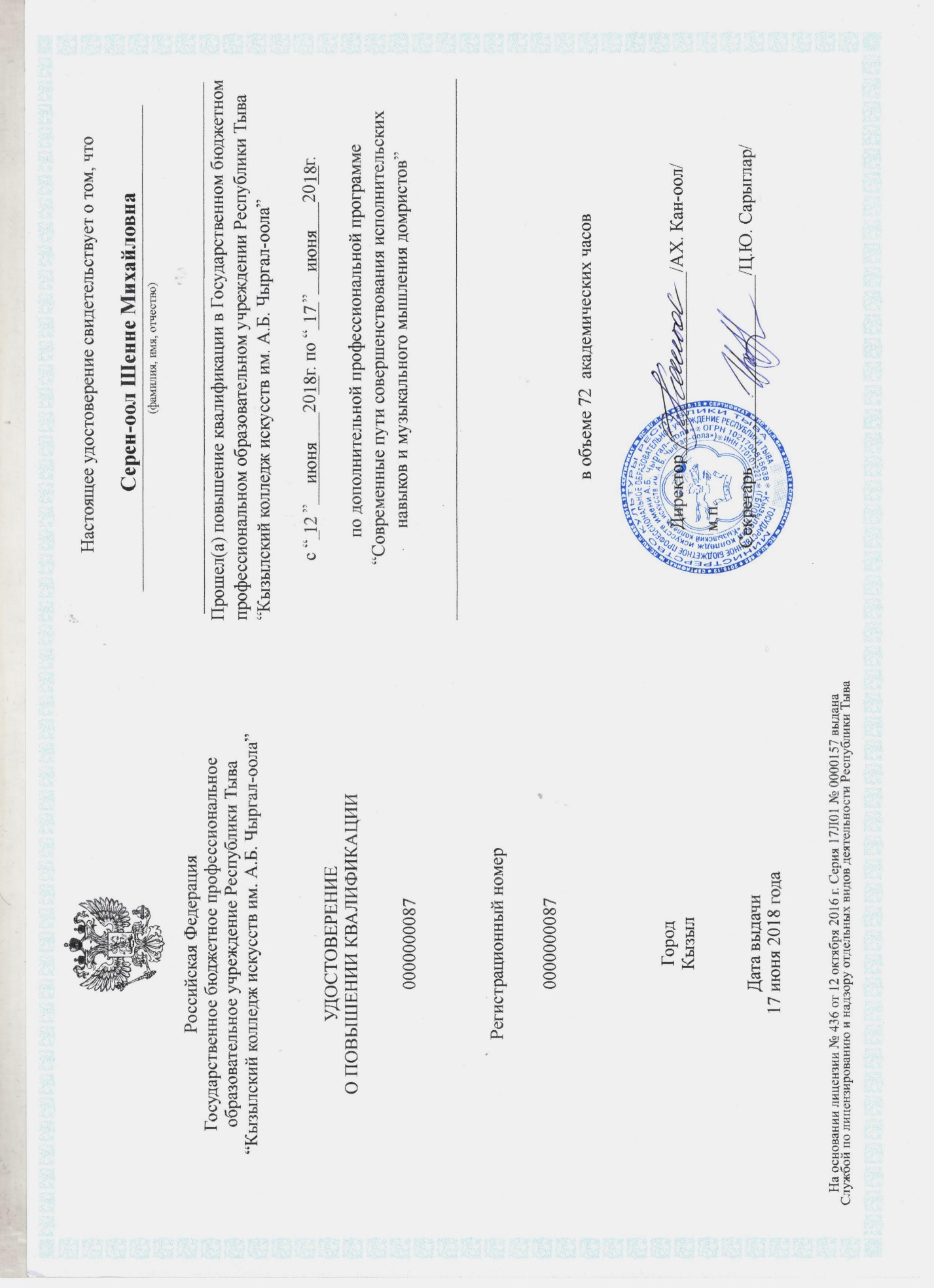 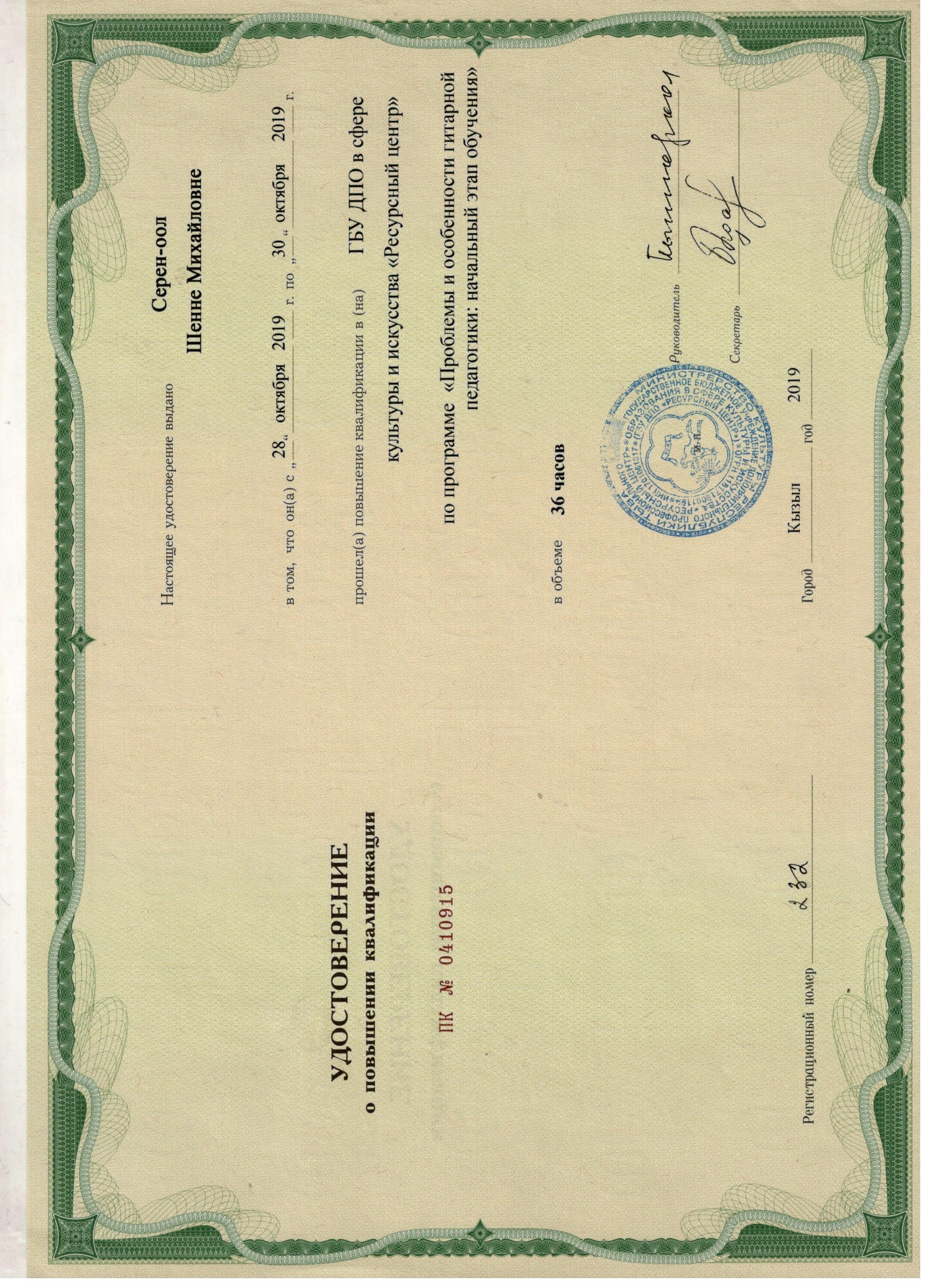 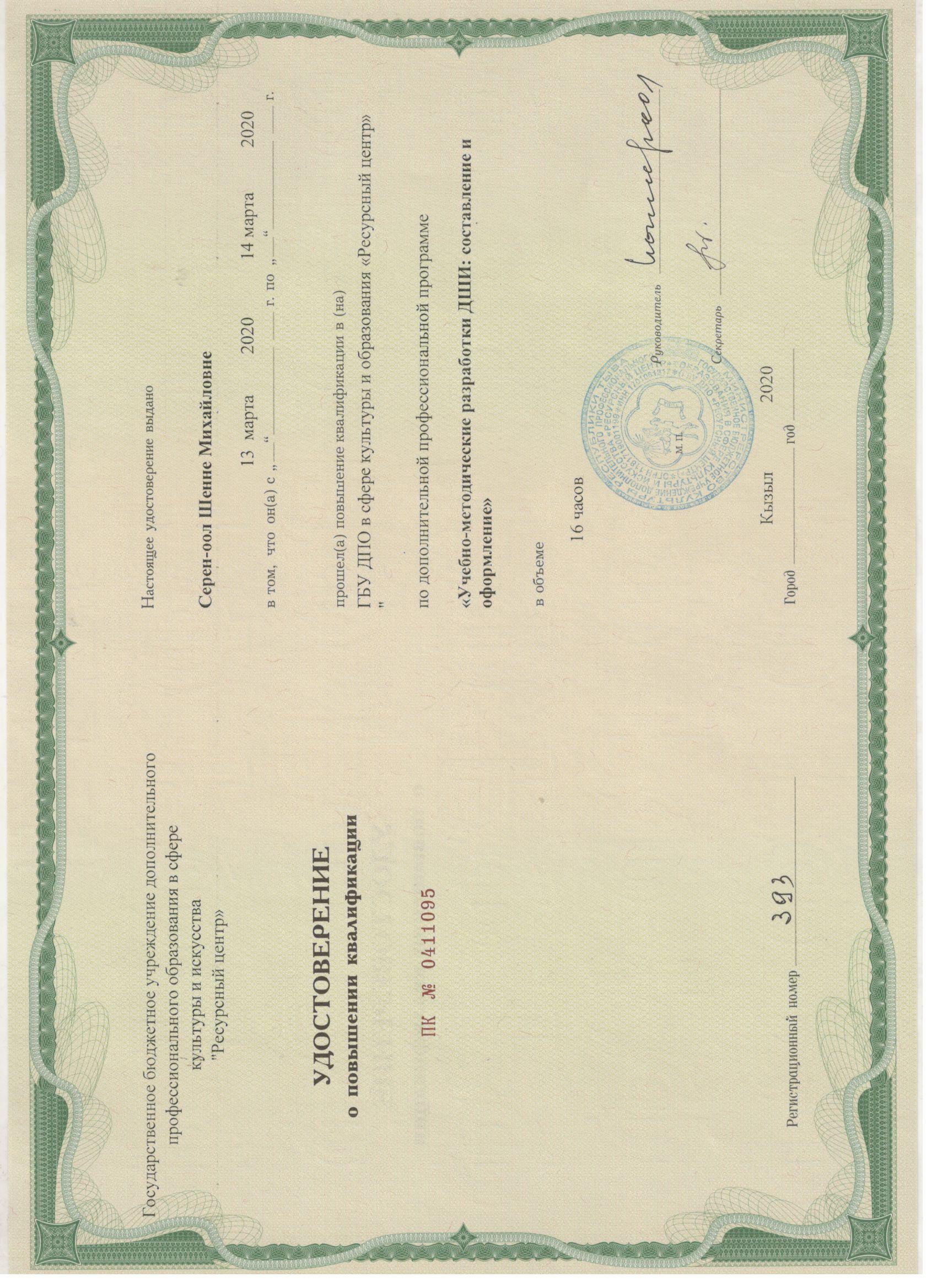 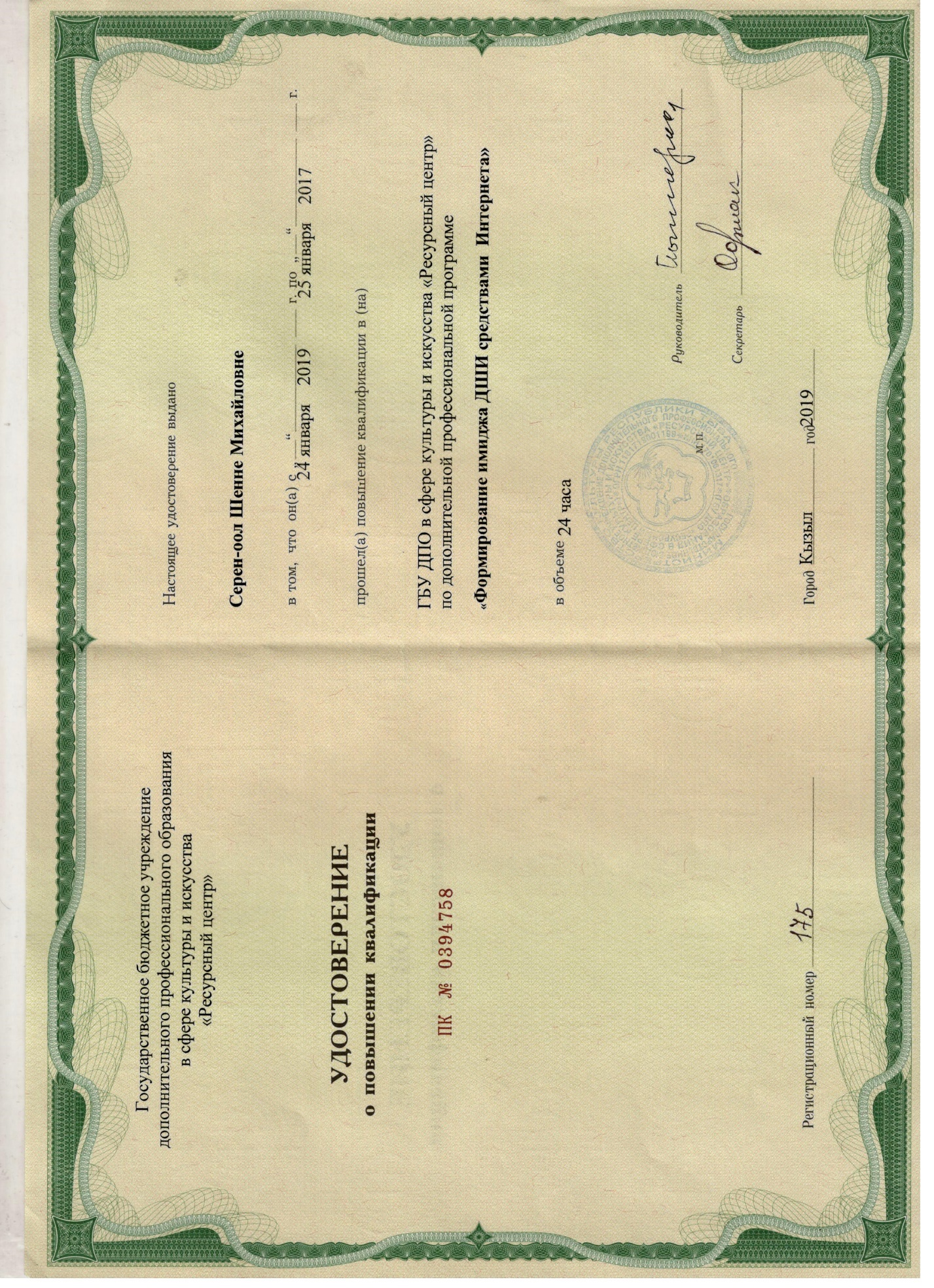 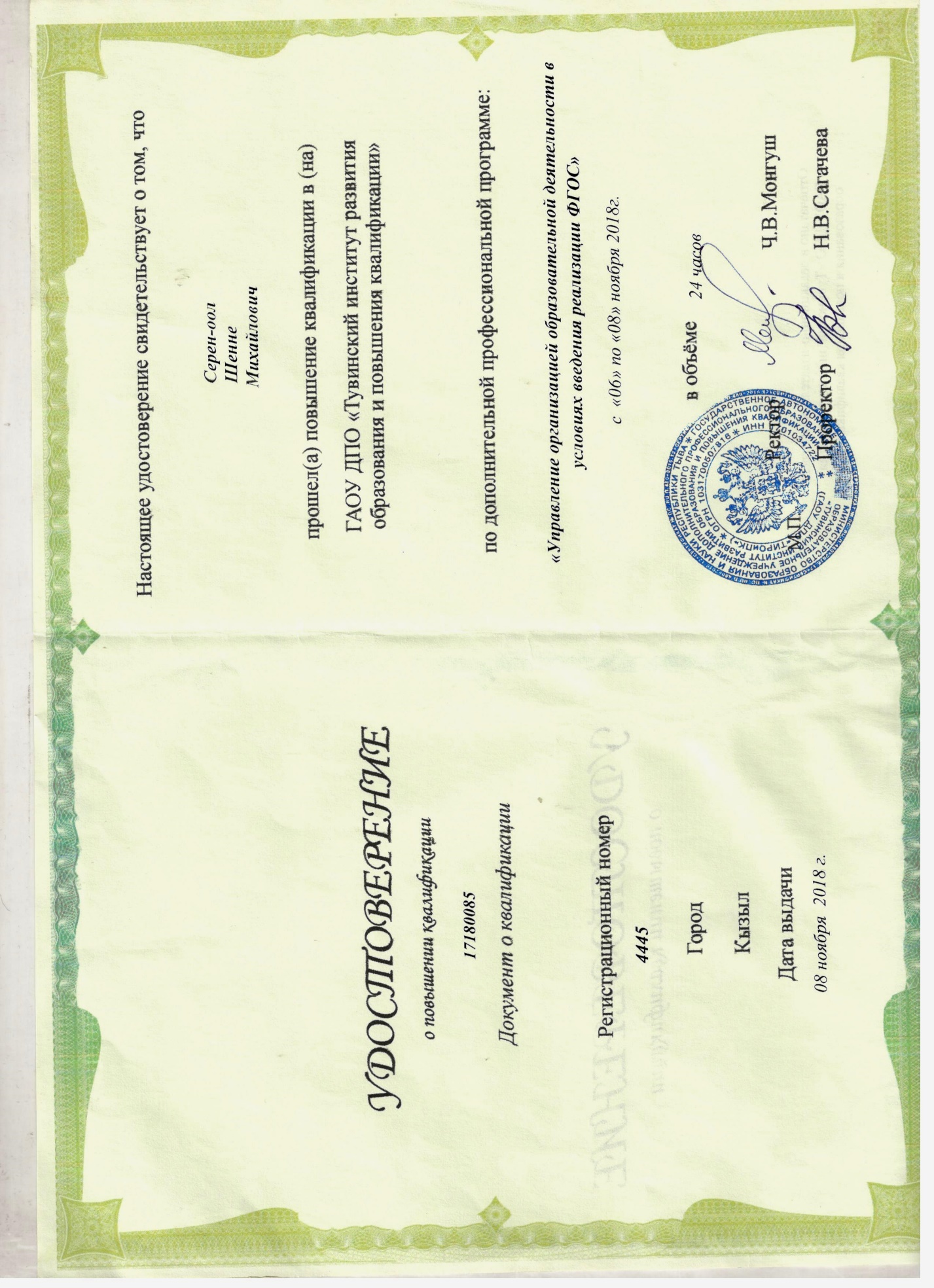 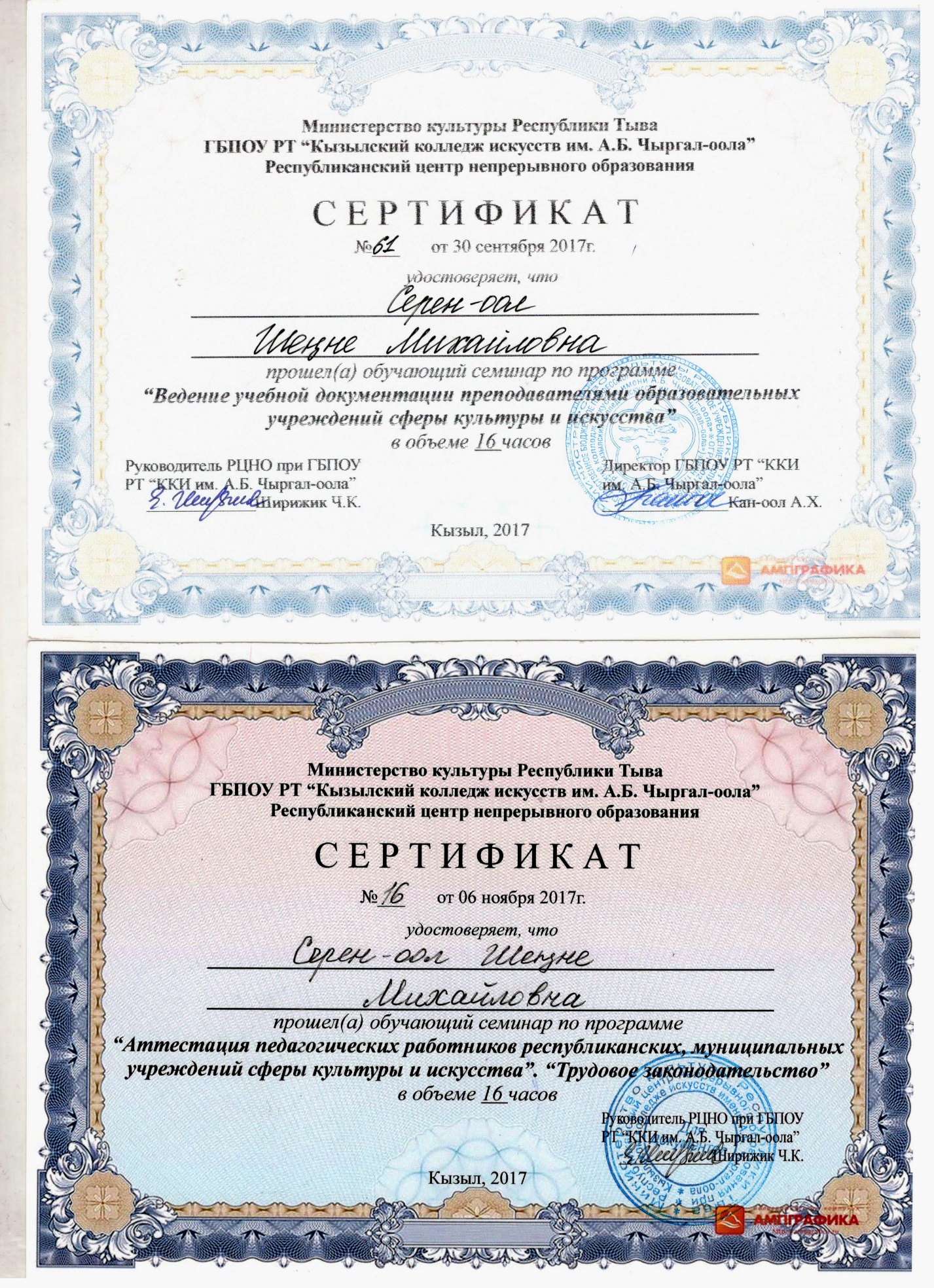 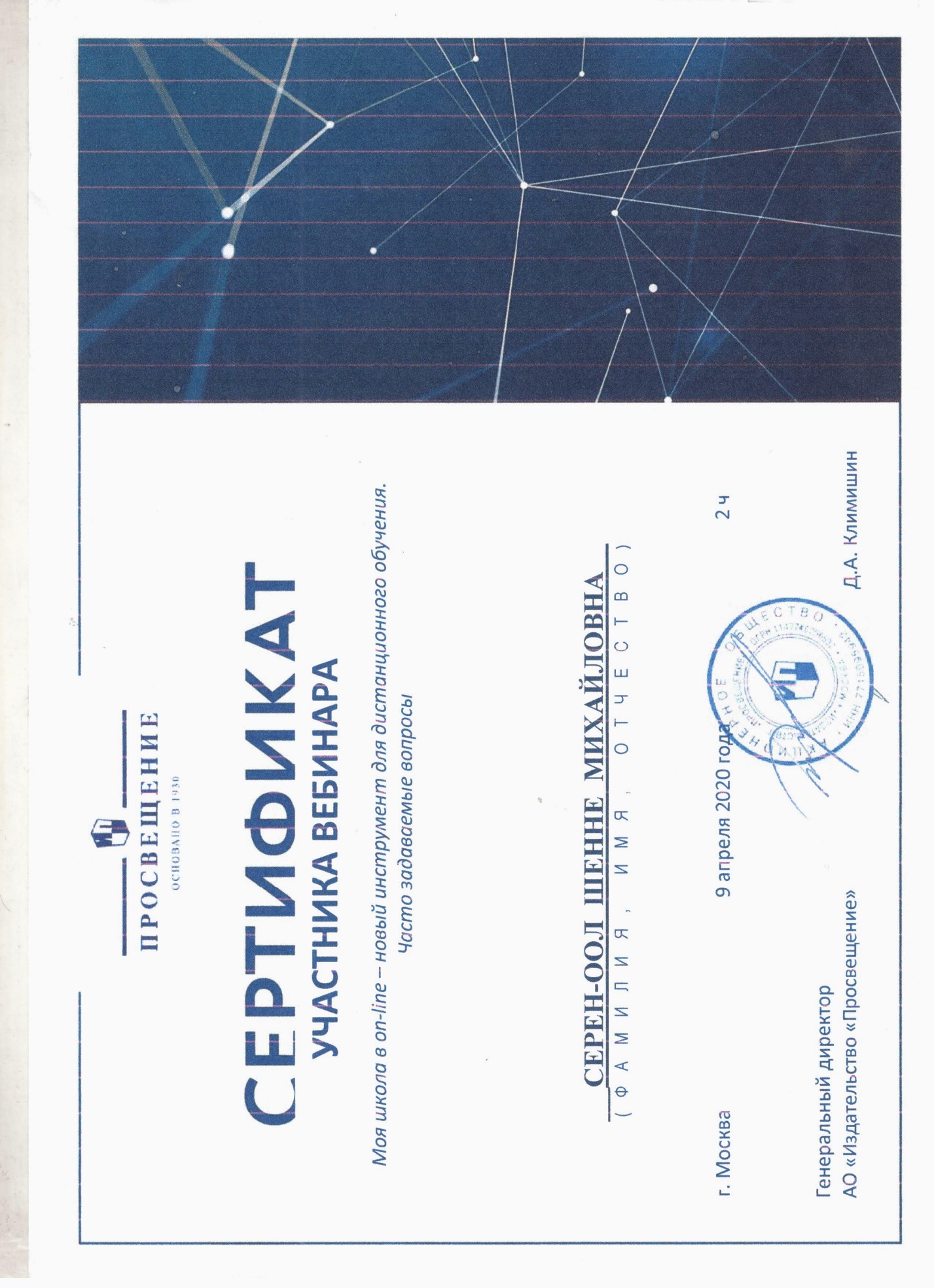 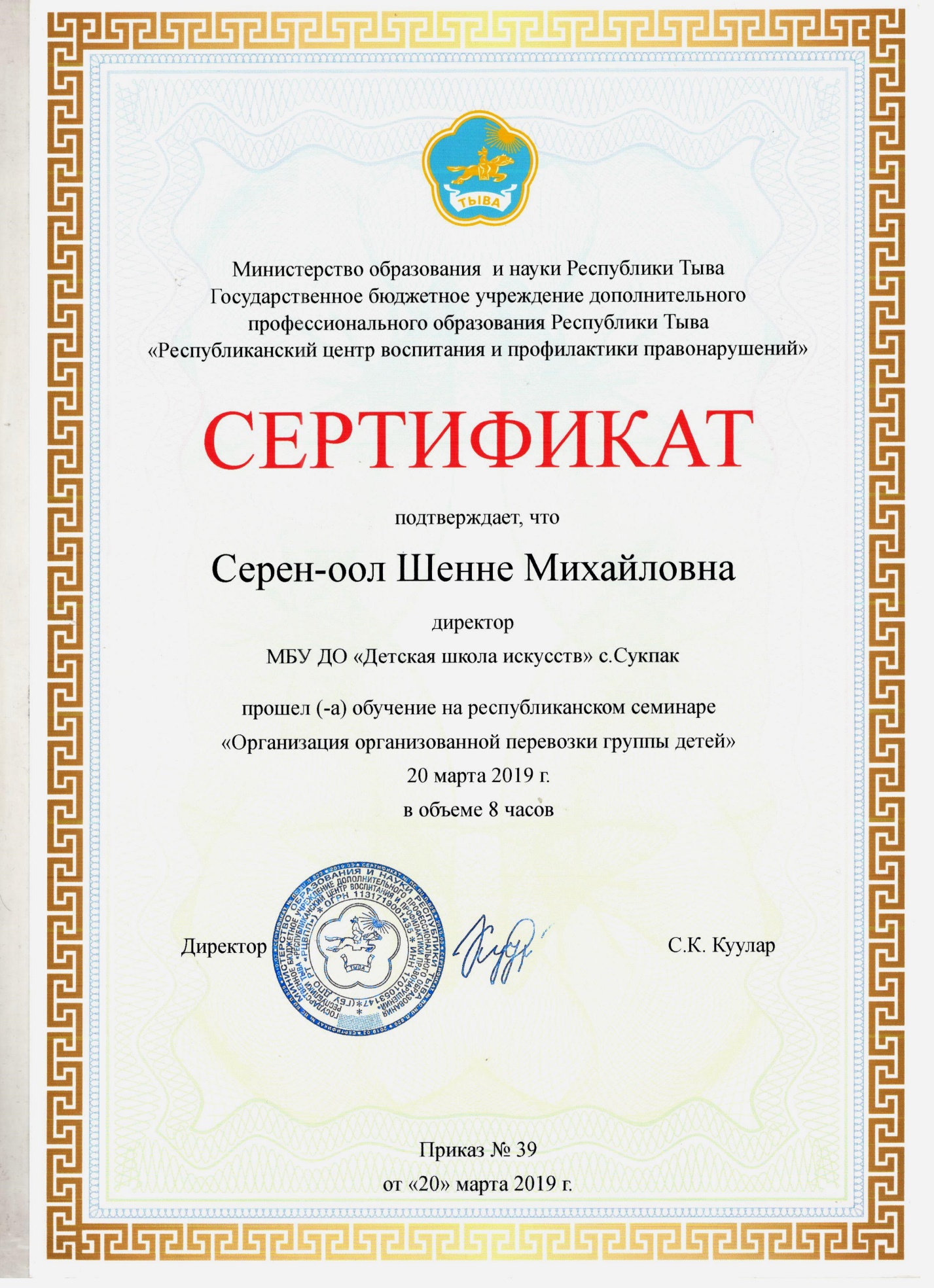 №Дата и годМесто проведениятема Объем часов105.11.2016Некоммерчсекая организация Благотворительный фонд наследия Д.И.Менделеева,г.Москва«Современные подходы и методы к внедрению ФГОС нового поколения»72209.01.2017Некоммерчсекая организация Благотворительный фонд наследия Д.И.Менделеева,г.Москва«Современные методы и подходы в деятельности педагога дополнительного образования»72317.09.2018ГАОУ ДПО «Тувинский институт развития образования и повышения квалификации»«Современное учебное занятие по музыке в основной школе: урочная и внеурочная деятельность»24412.06.2018ГБПОУ РТ «Кызылский колледж искусств им. А.Б.Чыргал-оола»»«Современные пути совершенствования исполнительских навыков и музыкального мышления домристов»72528.10.2019ГБУ ДО ПО в сфере культуры и искусства «Ресурсный центр»«Проблемы и особенности гитарной педагогики : начальный этап обучения»36613.03.2020ГБУ ДО ПО в сфере культуры и искусства «Ресурсный центр»«Учебно-методичсекие разработки ДШИ: составление и оформлениие»16724.01.2019ГБУ ДО ПО в сфере культуры и искусства «Ресурсный центр»«Формирование имиджа ДШИ средствами Интернета»24806.11.2018ГАОУ ДПО «Тувинский институт развития образования и повышения квалификации»«Управление организацией образовательной деятельности в условиях введения реализации ФГОС»24ВСЕГО:340№Дата и годМесто проведениятемаОбъем часов106.03.2019ГБУ ДО ПО в сфере культуры и искусства «Ресурсный центр»«Аттестация педагогических работников в целях установления квалификационной категории»8220.03.2019ГБУ ДПО РТ «республиканский центр воспитания и профилактики правонарушений»«Организация организованной перевозки детей»8309.04.2020АО «Издательство «Просвещение» г.Москва«Моя школа в on-on-line –новый инструмент для дистанционного обучения. Часто задаваемые вопросы»2ВСЕГО18